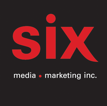 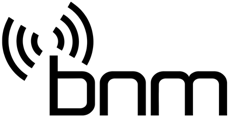 Cory MarksSnowbirds – L’extrait disponible sur toutes les plateformesLe succès « Outlaws & Outsiders » officiellement certifié platine au Canada﻿Montréal, juin 2023 – La vedette montante du country-rock star canadien Cory Marks partage l’extrait « Snowbirds », inspiré par l'équipe de démonstration aérienne des Forces canadiennes, et sa propre passion pour l'aviation. La chanson est maintenant disponible en anglais et en français sur toutes les plateformes via Better Noise Music.Réalisé par le renommé Kevin Churko (Ozzy Osbourne, Five Finger Death Punch, Papa Roach, Shania Twain), « Snowbirds » est un morceau puissant qui met en vedette le talent de Cory à mélanger le country et le rock. En tant que pilote breveté, Cory a dédié la chanson aux Snowbirds des Forces canadiennes, qui, depuis plus de 52 ans, ont fièrement maintenu l'héritage de d'excellence de l'aviation militaire en tant qu'équipe de démonstration aérienne d'élite du Canada. Le vidéoclip officiel de « Snowbirds » présente Cory interprétant la chanson en anglais et en français, incluant des prises de vue à couper le souffle et des angles rarement vus tirés des récentes démonstrations des Snowbirds, en plus des images du vol de Cory avec les Snowbirds en 2017. Le résultat est époustouflant. Encore mieux que d’être premier rang pour un spectacle des Snowbirds!

« Je suis fan des Snowbirds depuis que je suis enfant et je le serai toujours. Lorsque j'ai commencé ma carrière musicale, je fréquentais le Collège militaire royal du Canada et me suis inscris comme pilote, espérant devenir un jour un Snowbird. Ça fait des années que je ne m’étais pas assis dans le cockpit du jet Snowbird 8 pour la première fois le week-end de la fête du Canada en 1998 dans ma ville natale. Ce jour-là, Snowbird 8 était piloté par un autre natif de North Bay, le capitaine Marcus "Johnboy" Walton, qui m'a fait réaliser qu'avec du travail acharné et de la détermination, vous pouvez réaliser vos rêves, peu importe d'où vous venez. Nous sommes toujours de grands amis à ce jour! Travailler avec l'équipe des Snowbirds est une véritable inspiration et je suis extrêmement fier et humble que ma chanson soit jouée lors de leurs démonstrations à travers l'Amérique du Nord au cours de la saison 2023 », a déclaré Cory.Les compétences, les habiletés et le dévouement remarquable des Snowbirds des Forces canadiennes sont une source d'inspiration pour tous, mais surtout pour Marks, qui est honoré de voir la chanson « Snowbirds » présentée comme bande sonore de toutes les prochaines performances de la saison 2023 du spectacle aérien des Snowbirds. Consultez le calendrier des Snowbirds 2023 ICI« C'est toujours formidable de voir nos Snowbirds être reconnus dans la culture canadienne. C'est un honneur de voir la compétence, le professionnalisme et le travail d'équipe de nos membres affichés dans les airs, et maintenant « en ondes-on the air ». Nous espérons continuer d'être une source d'inspiration pour tous les Canadiens », a déclaré le Lcol Denis Bandet, commandant du 431e Escadron de démonstration aérienne.Marchant sur la fine ligne entre le outlaw country et le hard rock, le natif de North Bay, en Ontario, est sans aucun doute lui-même, non seulement en tant que musicien, mais en tant qu’humain. En grandissant, Cory a développé des passions pour le hockey, l’aviation et jouer de la batterie comme son héros, Neil Peart de Rush, avant de commencer à jouer de la musique live dans un bar local tout en étudiant pour devenir pilote de chasse.En 2019, il a fait paraître l’extrait « Outlaws and Outsiders », mettant en vedette les légendaires Mick Mars (Mötley Crüe), Travis Tritt et Ivan Moody (Five Finger Death Punch), qui a récemment reçu la certification Platine au Canada. Le morceau a remporté un grand succès, atteignant le Top 10 des palmarès de la radio rock américaine (faisant de Marks le premier artiste country masculin canadien à atteindre ce jalon), # 3 sur la radio rock allemande et a culminé à la 12e place des palmarès rock canadiens. L’extrait compte désormais plus de 56 millions d’écoutes dans le monde, s'ajoutant aux 121,5 millions d’écoute totales de Cory à ce jour.L’album WHO I AM, incluant « Devil's Grin » et « Blame It On The Double », a été lancé en 2020 et acclamé par la critique, Cory a fait ses débuts au cinéma l’an dernier avec un rôle dans le thriller d'horreur « The Retaliators », aux côtés de Five Finger Death Punch, The HU, Eva Under Fire et Jacoby Shaddix de Papa Roach.Plus récemment, Cory a fait paraître le EP 6 titres I Rise, canalisant son talent d’auteur-compositeur avec la formation intense, la détermination, la patience et le courage pour devenir un pilote certifié. Il a également partagé la scène lors d'une tournée massive dans les arénas américaines avec Five Finger Death Punch et Brantley Gilbert.Source : Better Moise MusicInformation : Simon Fauteux